РОССИЙСКИЙ ПРОФЕССИОНАЛЬНЫЙ СОЮЗ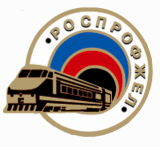 ЖЕЛЕЗНОДОРОЖНИКОВ И ТРАНСПОРТНЫХ СТРОИТЕЛЕЙ(РОСПРОФЖЕЛ)Иркутский  региональный  отдел – обособленное   структурное  подразделение  Дорпрофжел  на ВСЖД – филиала ОАО «РЖД»РАСПОРЯЖЕНИЕ № 56г. Иркутск										26.04.2017 г.Об итогах проведения I этапа«Школы молодого профсоюзного лидера»  В соответствии с постановлением Президиума Дорпрофжел №8 от 23.12.2016 года «О комплексной программе Дорпрофжел на ВСЖД – филиала ОАО «РЖД» для работающей молодежи «Школа молодого профсоюзного лидера «ШМПЛ» на 2017 год», в целях повышения мотивации профсоюзного членства среди молодежи, формирования квалифицированного кадрового молодежного резерва, выявления и поддержки заинтересованности талантливой молодежи, активизации её работы в профсоюзных организациях, 20-21 апреля 2017 года в Учебном центре Дорпрофжел  на базе отдыха «Железнодорожник» прошел I этап комплексной программы для работающей молодежи «Школа молодого профсоюзного лидера» для членов Роспрофжел профсоюзных организаций Иркутского регионального отдела Дорпрофжел на ВСЖД – филиала ОАО» РЖД»,  участие в котором приняли 76 участников.Итоги I этапа «ШМПЛ»I этап ШМПЛ Иркутского регионального отдела в 2017 году полностью, на всех этапах, был организован и проведен силами молодежного совета Иркутского регионального отдела Дорпрофжел на ВСЖД – филиала ОАО» РЖД». Участники приезжали без готовых проектов, а подготовка и разработка проектов проходила на «Школе молодого профсоюзного лидера». Участников разбили на четыре группы, у каждой группы была своя тема проекта:1. Информационная работа 2. Мой вклад в экономику предприятия3. Охрана труда4. Социальные инициативыВсе проекты получили высокую оценку, разработанные материалы будут использованы при подготовке проектов ко II этапу комплексной программы работающей молодежи «Школа молодого профсоюзного лидера», который пройдет 07-10 июня 2017 года в рамках Х слета молодежи на базе НУЗ «Больница восстановительного лечения на ст.Иркутск-Пассажирский». Победившим участникам (отобранным на 2 этап) были выданы дипломы участников Школы молодого профсоюзного лидера, всем участникам были выданы подарочные сертификаты в Квест-комнату «Вселенная», сертификаты на разовое посещение спортивного клуба «City Gym», сборник стихов «Таланты», кружки.Проекты Иркутского регионального отдела для участия во II этапе комплексной программы для работающей молодежи «ШМПЛ-2017»Семь дней безграничного счастья (номинация «Мой вклад в экономику»)Мобильное приложение «Дорпрофинфо» (номинация «Информационная работа»)ЖДТеги (номинация «Информационная работа»)Единый номер (номинация «Информационная работа»)Кинопуть (номинация «Социальные инициативы»)Повышение культуры безопасности труда путем привлечения активных членов Профсоюза (номинация «Охрана труда»)Сборная команда Иркутского регионального отдела для участия во II этапе комплексной программы для работающей молодежи «ШМПЛ-2017»1. Юркевич Сергей Юрьевич – ЦУП ВП2. Герасимов Николай Вадимович - ОЦОР3. Щербакова Наталья Юрьевна - ДСС4. Ануфриев Юрий Андреевич – Ведомственная охрана5. Попов Антон Юрьевич - ИрИВЦ6. Матвеева Анна Игоревна - ТЦФТО7. Бобович Павел Александрович - ОЦОР8. Горнакова Наталья Сергеевна - ДУД9. Махмедов Александр Тахирович - ДМВРассмотрев итоги проведённого I этапа комплексной программы для работающей молодежи «Школа молодого профсоюзного лидера» для членов Роспрофжел профсоюзных организаций Иркутского регионального отдела Дорпрофжел на ВСЖД – филиала ОАО» РЖД», президиум координационного совета Иркутского регионального отдела Дорпрофжел на ВСЖД – филиала ОАО» РЖД» 24.04.2017г. принял решение:Итоги социального фестиваля молодежи по комплексной программе «Школа молодого профсоюзного лидера» (ШМПЛ) для организаций, состоящих на профсоюзном обслуживании в Иркутском региональном отделе Дорпрофжел на ВСЖД – филиала ОАО «РЖД» - утвердить.Состав сборной команды Иркутского регионального отдела Дорпрофжел, для участия во втором этапе комплексной программы для работающей молодежи «ШМПЛ-2017», который будет проходить 07-10 июня 2017 года в рамках Х слета молодежи на базе НУЗ «Больница восстановительного лечения на ст.Иркутск-Пассажирский» - утвердить.Руководитель  Иркутского региональногоотдела – ОСП Дорпрофжел на ВСЖД-филиала ОАО «РЖД»				       Цыплаков И.В.